Преподаватель: Пыльченкова Елена ИвановнаЭл.почта elenaokzt@yandex.ruНазвание файла 1.12.20 г.  Правовые основы охраны окружающей средыЗадание должно быть выполнено до 2.12.20 г.Задание выполнять исключительно в виде фотографий заданий, сделанных от рукиПисьменно в тетради/конспекте ответить на следующие вопросыПеречислить источники (правовые документы) экологического права, образующие экологическое законодательство РФ.                       Литература: Электронная библиотека «Юрайт» 1.Хван, Т. А. Экологические основы природопользования: учебник для СПО / Т. А. Хван. — 6-е изд., пер. и доп. — М.: Издательство Юрайт, 2018. — 253 с. — (Серия: Профессиональное образование). https://biblio-online.ru/viewer/F4479B7B-4648-4644-BDE2-1D2329CE1C2C)2.Павлова, Е. И. Общая экология и экология транспорта: учебник ипрактикум для СПО / Е. И. Павлова, В. К. Новиков. — 5-е изд., перераб. и доп. — М.: Издательство Юрайт, 2017. — 479 с. — (Серия: Профессиональное образование). — ISBN 978-5-534-03537—Режим доступа: www.biblio-online.ru/book/9B5CD719-FBF7-44A5-A639-70AF22EEAA3F.Краткие теоретические сведенияЭкологическое право - совокупность эколого-правовых норм (правил поведения), регулирующих общественные (экологические) отношения в сфере взаимодействия общества и природы с целью охраны окружающей среды, предупреждения вредных экологических последствий, оздоровления и улучшения качества окружающей человека среды. Соблюдение правил (норм), в том числе экологических, обеспечивается государством в принудительном порядке.Источниками экологического права, образующими экологическое законодательство Российской Федерации, являются следующие правовые документы:I. Конституция Российской Федерации (1993 г.) провозглашает права граждан на землю и другие природные ресурсы, на благоприятную окружающую среду (экологическую безопасность), на возмещение ущерба, причиненного его здоровью, на участие в экологических организациях и общественных движениях, на получение информации о состоянии окружающей среды и мерах по ее охране. Одновременно Конституция РФ устанавливает обязанности граждан соблюдать требования природоохранного законодательства, принимать участие в охране окружающей среды, повышать уровень знаний о природе и экологическую культуру. Конституция РФ также определяет организационные и контрольные функции высших и местных органов власти по рациональному использованию и охране природных ресурсов.II. Законы и иные нормативные акты РФ и субъектов РФ в области охраны окружающей среды.1. Федеральный закон «Об охране окружающей среды» (2002 г.) лежит в основе природоохранного законодательства РФ и определяет правовые основы государственной политики в области охраны окружающей среды, обеспечивающие сбалансированное решение социально-экономических задач, сохранение благоприятной окружающей среды, биологического разнообразия и природных ресурсов в целях удовлетворения потребностей нынешнего и будущих поколений, укрепления правопорядка в области охраны окружающей среды и обеспечения экологической безопасности. Федеральный закон регулирует отношения в сфере взаимодействия общества и природы, возникающие при осуществлении хозяйственной и иной деятельности, связанной с воздействием на природную среду как важнейшую составляющую окружающей среды, являющуюся основой жизни на Земле, в пределах территории Российской Федерации, а также на континентальном шельфе и в исключительной экономической зоне Российской Федерации.Закон включает 16 глав:- общие положения (гл. I);- основы управления в области охраны окружающей среды (гл. II);- права и обязанности граждан, общественных и иных некоммерческих организаций (гл. III);- экономическое регулирование (гл. IV);- нормирование (гл. V);- оценка воздействий на окружающую среду и экологическая экспертиза (глава VI);- требования в области охраны окружающей среды при осуществлении хозяйственной и иной деятельности (гл. VII);- зоны экологического бедствия, зоны чрезвычайных ситуаций (гл. VIII);- природные объекты, находящиеся под особой охраной (гл. IX);- государственный мониторинг окружающей среды (гл. X);- контроль в области охраны окружающей среды (экологический контроль) (гл. XI);- научные исследования (гл. XII);- основы формирования экологической культуры (гл. XIII);- ответственность за нарушение законодательства (гл. XIV);- международное сотрудничество (гл. XV);- заключительные положения (гл. XVI).2. Федеральный закон «Об экологической экспертизе» (1995 г.) регулирует отношения в области экологической экспертизы, направлен на реализацию конституционного права граждан РФ на благоприятную окружающую среду посредством предупреждения негативных воздействий хозяйственной и иной деятельности на окружающую среду и предусматривает в этой части реализацию конституционного права субъектов РФ на ведение вопросов охраны окружающей среды и обеспечения экологической безопасности.3. Закон РФ «Об охране атмосферного воздуха» (1999 г.) устанавливает правовые основы охраны атмосферного воздуха. Атмосферный воздух является жизненно важным компонентом окружающей среды, неотъемлемой частью среды обитания человека, растений и животных. Важнейшими общими мероприятиями охраны воздушного бассейна названы установление нормативов ПДК и ПДВ, а также платы за выбросы в атмосферу загрязняющих веществ.4. Закон РФ «О радиационной безопасности населения» (1995 г.) определяет правовые основы обеспечения радиационной безопасности населения в целях охраны его здоровья, устанавливает перечень мероприятий по обеспечению радиационной безопасности, разграничивает полномочия РФ и субъектов РФ в области обеспечения радиационной безопасности. Декларирует право граждан на радиационную безопасность и на получение объективной информации о радиационной обстановке.5. Закон РФ «Об отходах производства и потребления» (1998 г.) определяет основные принципы государственной политики в сфере управления отходами, направленной на создание системы управления отходами, внедрения ресурсосберегающих технологий, максимально возможного вовлечения отходов в хозяйственный оборот, вводит институт права собственности на отходы. Однако отсутствие законодательно закрепленных экономических механизмов, стимулов, большое количество локальных актов, в основном касающихся учета и контроля в сфере обращения с отходами, не позволяет обеспечить реализацию норм и принципов указанного закона.6. Федеральный закон «Об основах охраны здоровья граждан в Российской Федерации» (2011 г.) определяет правовые, экономические и организационные основы охраны здоровья граждан, их права и обязанности, гарантии их реализации, закрепляет полномочия и ответственность властей, права и обязанности медорганизаций, фармацевтических организаций и медработников.Среди основных принципов охраны здоровья - доступность и качество медпомощи; недопустимость отказа в ней; приоритет интересов пациента при ее оказании, а также охраны здоровья детей и профилактики. Закон впервые закрепляет обязанность граждан заботиться о сохранении своего здоровья. Закон четко разграничивает бесплатные виды медпомощи и платные услуги, сохраняет ранее действовавший порядок изъятия органов и тканей для трансплантации (презумпция согласия).7. Закон РФ «О недрах» (1992 г.) регулирует правовые отношения при изучении, использовании и охране недр. Закон направлен, в первую очередь, на рациональное использование недр и их загрязнение.8. Земельный кодекс РФ (2001г.) регламентирует охрану земель и защиту окружающей среды от возможного вредного воздействия при использовании земли. Экологическими нарушениями считаются порча, загрязнение, засорение и истощение земель. Кодекс регламентирует куплю-продажу земель, и совершение других земельных сделок.9. Водный кодекс РФ (2006 г.) регулирует правовые отношения в области использования и охраны водных объектов. Закон направлен на охрану вод от загрязнения, засорения и истощения.10. «Лесной кодекс Российской Федерации» от 04.12.2006 № 200-ФЗ (ред. от 28.07.2012) регулируют отношения, возникающие при пользовании лесным фондом Российской Федерации в целях создания условий для рационального использования, воспроизводства, охраны и защиты лесов.11. Закон РФ «О животном мире» (1995 г.) регулирует отношения в области охраны и использования животного мира, а также в сфере сохранения и восстановления среды его обитания в целях обеспечения биологического разнообразия, устойчивого использования всех его компонентов, создания условий для устойчивого существования животного мира, сохранения генетического фонда диких животных и иной защиты животного мира как неотъемлемого элемента природной среды. Являясь базовым регулирующим отношения по охране, контролю и использованию объектов животного мира и среды их обитания, указанный закон предусматривает необходимость принятия на его основе специальных федеральных законов по отдельным видам пользования животным миром (охота, рыболовство). Если рыболовство урегулировано федеральным законом № 166-ФЗ «О рыболовстве и сохранении водных биологических ресурсов», то законодательный акт об охоте и охотничьем хозяйстве до сих пор отсутствует.12. Федеральный закон «Об особо охраняемых природных территориях» (1995 г.) определил, что особо охраняемые природные территории относятся к объектам общенационального достояния. Законом установлены категории особо охраняемых природных территорий, их задачи, особенности правовых режимов, меры охраны, запрет на изъятие земель государственных заповедников, национальных парков и других особо охраняемых природных территорий. Таким образом, закон обеспечил создание особо охраняемых природных территорий как эффективной формы природоохранной деятельности. Однако, отношения, связанные с использованием природных ресурсов особо охраняемых природных территорий, регулируются Земельным кодексом Российской Федерации, Водным и Лесным кодексами Российской Федерации, федеральным законом «О животном мире» и другими, поэтому развитие земельных отношений, процесс разграничения права государственной собственности на землю, а также разграничение полномочий Российской Федерации, субъектов Российской Федерации и органов местного самоуправления диктует необходимость совершенствования правового регулирования системы особо охраняемых природных территорий.Во многих иных законодательных актах смежных отраслей права также содержатся нормы, регулирующие обеспечение природоохранных требований. Например, в Федеральных Законах «Об уничтожении химического оружия» (1997 г.), «О государственном регулировании в области генно-инженерной деятельности» (1996 г.), «О безопасном обращении с пестицидами и агрохимикатами» (1997 г.), «О специальных экологических программах реабилитации радиационно-загрязненных участков территории» (2001 г.) и ряде других федеральных законов.III. Указы и распоряжения Президента РФ и постановления Правительства РФ затрагивают широкий круг экологических вопросов.IV. Нормативные акты природоохранительных министерств и ведомств издаются по вопросам рационального использования и охраны окружающей среды в виде постановлений, инструкций, приказов и т.д. Они являются обязательными для других министерств и ведомств, физических и юридических лиц.V. Нормативные решения органов местного самоуправлении (мэрий, сельских и поселковых органов) дополняют и конкретизируют действующие нормативно-правовые акты в области охраны окружающей среды.В настоящее время природоохранное законодательство Российской Федерации значительно отстает от развивающихся экономических отношений. Законодательство не обеспечивает регулирования правового поля по осуществлению природоохранной деятельности и рациональному использованию природных ресурсов, не имеет единой идеологии и не направлено на создание целостной и комплексной системы управления. До сих пор законодательно не закреплены многие уже реально сложившиеся экономические механизмы управления окружающей средой.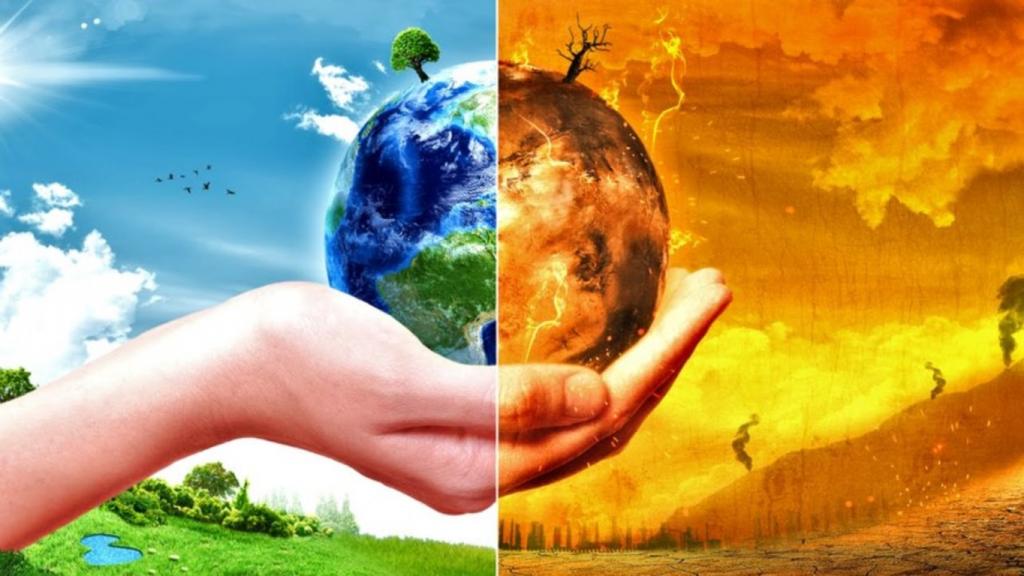 